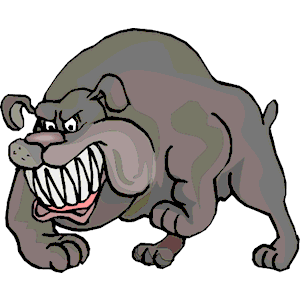 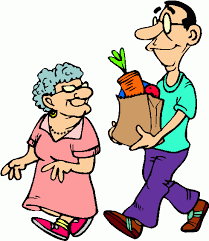 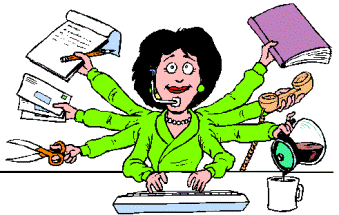 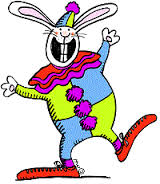 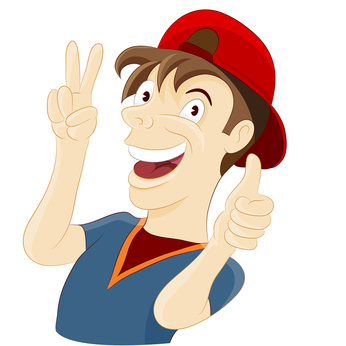 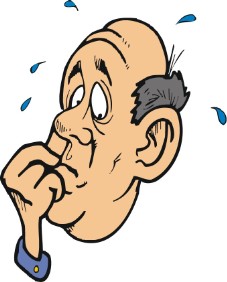 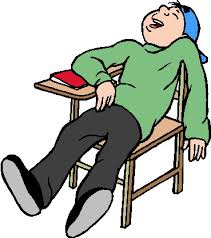 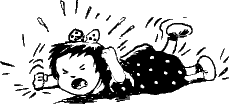 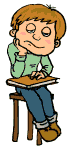 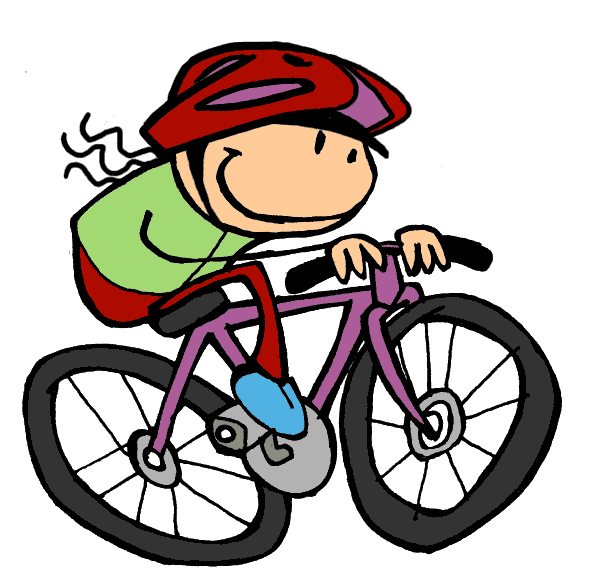 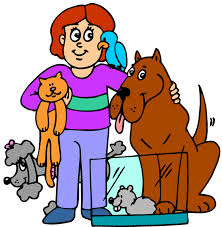 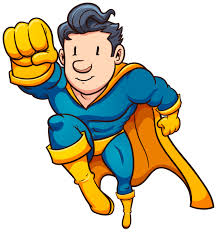 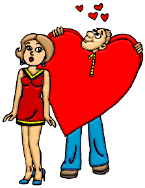 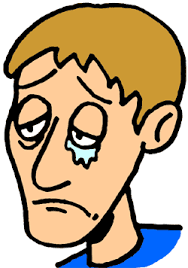 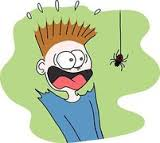 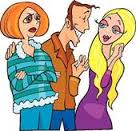 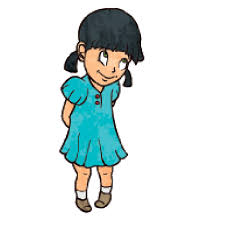 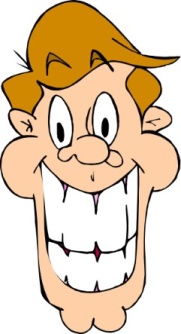 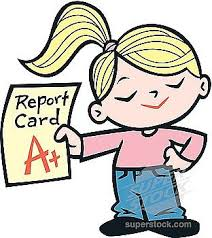 paresseux – travailleuse -  gentil – mauvais – mal élévée – serviable – jalouse – timide – déprimé intelligent – romantique – lâche – courageux – fière – ennuyé – sportif – gai – préoccupé – drôleextrovertiparesseux – travailleuse -  gentil – mauvais – mal élévée – serviable – jalouse – timide – déprimé intelligent – romantique – lâche – courageux – fière – ennuyé – sportif – gai – préoccupé – drôleextrovertiparesseux – travailleuse -  gentil – mauvais – mal élévée – serviable – jalouse – timide – déprimé intelligent – romantique – lâche – courageux – fière – ennuyé – sportif – gai – préoccupé – drôleextrovertiparesseux – travailleuse -  gentil – mauvais – mal élévée – serviable – jalouse – timide – déprimé intelligent – romantique – lâche – courageux – fière – ennuyé – sportif – gai – préoccupé – drôleextrovertimauvaisserviabletravailleusedrôleextrovertipréoccupéparesseuxmal élévéeennuyésportifaimablecourageuxromantiquedéprimélâchejalousetimidegaifièreintelligentparesseux – travailleuse -  gentil – mauvais – mal élévée – serviable – jalouse – timide – déprimé intelligent – romantique – lâche – courageux – fière – ennuyé – sportif – gai – préoccupé – drôleextrovertiparesseux – travailleuse -  gentil – mauvais – mal élévée – serviable – jalouse – timide – déprimé intelligent – romantique – lâche – courageux – fière – ennuyé – sportif – gai – préoccupé – drôleextrovertiparesseux – travailleuse -  gentil – mauvais – mal élévée – serviable – jalouse – timide – déprimé intelligent – romantique – lâche – courageux – fière – ennuyé – sportif – gai – préoccupé – drôleextrovertiparesseux – travailleuse -  gentil – mauvais – mal élévée – serviable – jalouse – timide – déprimé intelligent – romantique – lâche – courageux – fière – ennuyé – sportif – gai – préoccupé – drôleextroverti